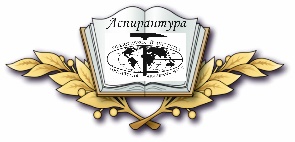 Список документов, необходимых для приема в аспирантуру ГИН РАН:1. Заявление о приеме в аспирантуру (см. форма заявления)2. Документ (документы), удостоверяющий личность, гражданство, (первая страница и страница с пропиской) (копия);3. Оригинал или копия диплома специалиста (или диплома магистра) и приложения к ним (поступающий может при подаче заявления о приеме не предоставлять оригинал документа установленного образца; при этом поступающий указывает в заявлении о приеме обязательство предоставить указанный документ не позднее дня завершения приема документа установленного образца).4. Список опубликованных научных работ, изобретений и отчетов по научно-исследовательской работе, по направлению, выбранному для поступления (в формате Word). К списку также прилагаются сканы публикаций в pdf-формате для подтверждения достоверности представленной информации*. Лица, не имеющие опубликованных научных работ и изобретений по направлению и профилю подготовки, выбранному для поступления, предоставляют реферат по этому направлению и профилю объемом до 10 стр. Реферат рецензируется членом комиссии по приему вступительных экзаменов по соответствующему профилю подготовки.5. Документы, свидетельствующие об индивидуальных достижениях поступающего: рекомендация (направление) кафедры, которую закончил поступающий, для поступления в аспирантуру, награды, сканы дипломов за участие или победы в конкурсах студенческих работ, конференциях молодых ученых и др. (представляются по усмотрению поступающего).6. Копия трудовой книжки, заверенная по месту работы (имеющим трудовой стаж).7. Скан военного билета (для выпускников ВУЗов - приписное свидетельство);8. Рекомендация для поступления в аспирантуру от кафедры ВУЗа, научного руководителя, ГАК (по желанию поступающего). 9.  2 фотографии (3 х 4 см) поступающего.* - можно представить в виде резюме, указав в котором компетенции в науках о Земле, опыт работ, опубликованные работы, участие в конференциях, личные достижения. Заявление о приеме предоставляется на русском языке, документы, выполненные на иностранном языке, - с переводом на русский язык, заверенным в порядке, установленным законодательством Российской Федерации. Документы, полученные в иностранном государстве, предоставляются легализованными в порядке, установленным Российской Федерацией, либо с проставлением апостиля (за исключением случаев, когда в соответствии с законодательством Российской Федерации и (или) международным договором, легализация и проставление апостиля не требуются). 